1.pielikumsKandavas novada domes 2021.gada 28.janvāra saistošajiem noteikumiem Nr. 1“2021.gada pašvaldības budžets”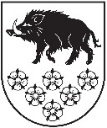 LATVIJAS REPUBLIKAKANDAVAS NOVADA DOMEDārza iela 6, Kandava, Kandavas novads, LV – 3120, Reģ. Nr.90000050886, Tālrunis 631 82028, fakss 631 82027, e-pasts: dome@kandava.lvKandavāKandavas novada domes saistošie noteikumi Nr. 1 „2021.gada pašvaldības budžets ”Izdoti saskaņā ar likuma „Par pašvaldībām” 21.panta pirmās daļas 2.punktu un 46.pantuKandavas novada domes priekšsēdētāja   (personiskais paraksts)   Inga PriedeRādītāju nosaukumiBudžeta kategoriju kodiApstiprināts 2021. gadam Rādītāju nosaukumiBudžeta kategoriju kodiEURI IEŅĒMUMI - kopā9 134 912123IENĀKUMA NODOKĻI1.0.0.0.3 354 422Ieņēmumi no iedzīvotāju ienākuma nodokļa1.1.0.0.3 354 422Iedzīvotāju ienākuma nodoklis1.1.1.0.3 354 422Saņemts no Valsts kases sadales konta iepriekšējā gada nesadalītais iedzīvotāju ienākuma nodokļa atlikums1.1.1.1.64 928Saņemts no Valsts kases sadales konta pārskata gadā ieskaitītais iedzīvotāju ienākuma nodoklis1.1.1.2.3 289 494NAUDAS SODI UN SANKCIJAS10.0.0.0.2 800Naudas sodi10.1.0.0.2 800Naudas sodi, ko uzliek pašvaldības10.1.4.0.2 800PĀRĒJIE NENODOKĻU IEŅĒMUMI12.0.0.0.5 984Dažādi nenodokļu ieņēmumi12.3.0.0.5 984Citi dažādi nenodokļu ieņēmumi12.3.9.0.5 984Piedzītie un labprātīgi atmaksātie līdzekļi12.3.9.3.4 284Pārējie dažādi nenodokļu ieņēmumi, kas nav iepriekš klasificēti šajā klasifikācijā12.3.9.9.1 700Ieņēmumi no valsts (pašvaldību) īpašuma iznomāšanas, pārdošanas un no nodokļu pamatparāda kapitalizācijas13.0.0.0.64 868Ieņēmumi no ēku un būvju īpašuma pārdošanas13.1.0.0.15 000Ieņēmumi no zemes, meža īpašuma pārdošanas13.2.0.0.22 168Ieņēmumi no zemes īpašuma pārdošanas13.2.1.0.22 168Ieņēmumi no valsts un pašvaldību kustamā īpašuma un mantas realizācijas13.4.0.0.27 700Ieņēmumi no kustamās mantas realizācijas (muzejs)13.4.0.1.200Ieņēmumi no kustamās mantas realizācijas (TIC)13.4.0.2.2 500Ieņēmumi no kustamās mantas realizācijas (pārējie)13.4.0.9.25 000No valsts budžeta daļēji finansēto atvasināto publisko personu un budžeta nefinansēto iestāžu transferti17.0.0.0.3 800Pašvaldību saņemtie transferti no valsts budžeta daļēji finansētām atvasinātām publiskām personām un no budžeta nefinansētām iestādēm17.2.0.0.3 800Valsts budžeta transferti18.0.0.0.4 453 402Pašvaldību saņemtie transferti no valsts budžeta18.6.0.0.4 453 402Pašvaldību saņemtie valsts budžeta transferti18.6.2.0.1 920 031Pašvaldību no valsts budžeta iestādēm saņemtie transferti Eiropas Savienības politiku instrumentu un pārējās ārvalstu finanšu palīdzības līdzfinansētajiem projektiem (pasākumiem)18.6.3.0.146 855Pašvaldību budžetā saņemtā dotācija no pašvaldību finanšu izlīdzināšanas fonda18.6.4.0.2 386 516Pašvaldību budžetu transferti19.0.0.0.280 750Pašvaldību saņemtie transferti no citām pašvaldībām19.2.0.0.280 750Iestādes ieņēmumi21.0.0.0.328 900Ieņēmumi no iestāžu sniegtajiem maksas pakalpojumiem un citi pašu ieņēmumi21.3.0.0.328 900Maksa par izglītības pakalpojumiem21.3.5.0.58 080Mācību maksa21.3.5.1.45 052Pārējie ieņēmumi par izglītības pakalpojumiem (auto apm., PIIC pak.-nelicenzētās programmas)21.3.5.9.13 028Ieņēmumi par nomu un īri21.3.8.0.192 227Ieņēmumi par telpu nomu21.3.8.1.75 431Ieņēmumi par viesnīcu pakalpojumiem21.3.8.2.6 000Ieņēmumi no kustamā īpašuma iznomāšanas21.3.8.3.960Ieņēmumi par zemes nomu21.3.8.4.59 200Pārējie ieņēmumi par nomu un īri21.3.8.9.50 636Ieņēmumi par pārējiem sniegtajiem maksas pakalpojumiem21.3.9.0.78 593Ieņēmumi no pacientu iemaksām un sniegtajiem rehabilitācijas un ārstniecības pakalpojumiem21.3.9.2.4 350Ieņēmumi par biļešu realizāciju21.3.9.3.32 689Ieņēmumi par komunālajiem pakalpojumiem21.3.9.4.11 010Citi ieņēmumi par maksas pakalpojumiem21.3.9.9.30 544ĪPAŠUMA NODOKĻI4.0.0.0.606 959Nekustamā īpašuma nodoklis4.1.0.0.606 959Nekustamā īpašuma nodoklis par zemi4.1.1.0.522 606Nekustamā īpašuma nodokļa par zemi kārtējā saimnieciskā gada ieņēmumi4.1.1.1.467 606Nekustamā īpašuma nodokļa par zemi iepriekšējo gadu parādi4.1.1.2.55 000Nekustamā īpašuma nodoklis par ēkām4.1.2.0.52 386Nekustamā īpašuma nodokļa par ēkām kārtējā gada maksājumi4.1.2.1.44 386Nekustamā īpašuma nodokļa par ēkām parādi par iepriekšējiem gadiem4.1.2.2.8 000Nekustamā īpašuma nodoklis par mājokļiem4.1.3.0.31 967Nekustamā īpašuma nodokļa par mājokļiem kārtējā saimnieciskā gada ieņēmumi4.1.3.1.24 967Nekustamā īpašuma nodokļa par mājokļiem parādi par iepriekšējiem gadiem4.1.3.2.7 000NODOKĻI PAR PAKALPOJUMIEM UN PRECĒM5.0.0.0.25 000Nodokļi un maksājumi par tiesībām lietot atsevišķas preces5.5.0.0.25 000Dabas resursu nodoklis5.5.3.0.25 000Dabas resursu nodoklis par dabas resursu ieguvi un vides piesārņošanu5.5.3.1.25 000IEŅĒMUMI NO UZŅĒMĒJDARBĪBAS UN ĪPAŠUMA8.0.0.0.1 780Procentu ieņēmumi par depozītiem, kontu atlikumiem, valsts parāda vērtspapīriem un atlikto maksājumu8.6.0.0.1 780Procentu ieņēmumi par atlikto maksājumu no vēl nesamaksātās pirkuma maksas daļas8.6.4.0.1 780VALSTS (PAŠVALDĪBU) NODEVAS UN KANCELEJAS NODEVAS9.0.0.0.6 247Valsts nodevas, kuras ieskaita pašvaldību budžetā9.4.0.0.2 827Valsts nodeva par apliecinājumiem un citu funkciju pildīšanu bāriņtiesās9.4.2.0.1 800Valsts nodevas par laulības reģistrāciju, civilstāvokļa akta reģistra ieraksta aktualizēšanu vai atjaunošanu un atkārtotas civilstāvokļa aktu reģistrācijas apliecības izsniegšanu9.4.5.0.877Pārējās valsts nodevas, kuras ieskaita pašvaldību budžetā9.4.9.0.150Pašvaldību nodevas9.5.0.0.3 420Pašvaldības nodeva par domes izstrādāto oficiālo dokumentu un apliecinātu to kopiju saņemšanu9.5.1.1.120Pašvaldības nodeva par tirdzniecību publiskās vietās9.5.1.4.400Pašvaldības nodeva par būvatļaujas izdošanu vai būvniecības ieceres akceptu9.5.2.1.1 500Pārējās nodevas, ko uzliek pašvaldības9.5.2.9.1 400II IZDEVUMI - kopā9 883 064123Izdevumi atbilstoši funkcionālajām kategorijāmIzdevumi atbilstoši funkcionālajām kategorijāmIzdevumi atbilstoši funkcionālajām kategorijāmVispārējie valdības dienesti01.000651 468Sabiedriskā kārtība un drošība03.000209 964Ekonomiskā darbība04.000755 189Vides aizsardzība05.000342 292Teritoriju un mājokļu apsaimniekošana06.0001 182 805Atpūta, kultūra un reliģija08.0001 085 072Izglītība09.0004 534 207Sociālā aizsardzība10.0001 122 067Izdevumi atbilstoši ekonomiskajām kategorijāmIzdevumi atbilstoši ekonomiskajām kategorijāmIzdevumi atbilstoši ekonomiskajām kategorijāmAtlīdzība10005 599 092Atalgojums11004 443 215Darba devēja valsts sociālās apdrošināšanas obligātās iemaksas, pabalsti un kompensācijas12001 155 877Preces un pakalpojumi20002 952 810Mācību, darba un dienesta komandējumi, darba braucieni210079 263Pakalpojumi22002 371 695Krājumi, materiāli, energoresursi, preces, biroja preces un inventārs, kurus neuzskaita kodā 50002300466 145Izdevumi periodikas iegādei bibliotēku krājumiem24006 059Budžeta iestāžu nodokļu, nodevu un sankciju maksājumi250029 648Subsīdijas un dotācijas300071 935Subsīdijas un dotācijas komersantiem, biedrībām, nodibinājumiem un fiziskām personām320071 935Procentu izdevumi40001 994Pārējie procentu maksājumi43001 994Pamatkapitāla veidošana5000806 989Pamatlīdzekļi, ieguldījuma īpašumi un bioloģiskie aktīvi5200806 989Sociāla rakstura maksājumi un kompensācijas6000272 049Pensijas un sociālie pabalsti naudā6200159 716Sociālie pabalsti natūrā6300200Pārējie klasifikācijā neminētie maksājumi iedzīvotājiem natūrā un kompensācijas6400112 133Transferti, uzturēšanas izdevumu transferti, pašu resursu maksājumi, starptautiskā sadarbība7000178 195Pašvaldību transferti un uzturēšanas izdevumu transferti7200178 195III Ieņēmumu pārsniegums (+) deficīts (-) (I - II)-748 152IV FINANSĒŠANA - kopā748 152123Naudas līdzekļi un noguldījumi (bilances aktīvā)F200100001 132 075Pieprasījuma noguldījumi (bilances aktīvā)F220100001 132 075AizņēmumiF40020000-345 059Saņemtie aizņēmumiF40020010295 885Saņemto aizņēmumu atmaksaF40322220640 944Akcijas un cita līdzdalība  pašu kapitālāF50010000-38 864Akcijas un cita līdzdalība komersantu pašu kapitālā, neskaitot kopieguldījumu fondu akcijas, un ieguldījumi starptautisko organizāciju kapitālāF5501002338 864tai skaitātai skaitātai skaitāIzdevumi atbilstoši funkcionālajām kategorijāmIzdevumi atbilstoši funkcionālajām kategorijāmIzdevumi atbilstoši funkcionālajām kategorijāmVispārējie valdības dienesti01.000651 468Izdevumi atbilstoši ekonomiskajām kategorijāmIzdevumi atbilstoši ekonomiskajām kategorijāmIzdevumi atbilstoši ekonomiskajām kategorijāmAtlīdzība1000483 693Atalgojums1100371 276Darba devēja valsts sociālās apdrošināšanas obligātās iemaksas, pabalsti un kompensācijas1200112 417Preces un pakalpojumi2000131 835Mācību, darba un dienesta komandējumi, darba braucieni210012 976Pakalpojumi220087 303Krājumi, materiāli, energoresursi, preces, biroja preces un inventārs, kurus neuzskaita kodā 5000230013 976Budžeta iestāžu nodokļu, nodevu un sankciju maksājumi250017 580Procentu izdevumi40001 994Pārējie procentu maksājumi43001 994Pamatkapitāla veidošana50001 230Pamatlīdzekļi, ieguldījuma īpašumi un bioloģiskie aktīvi52001 230Sociāla rakstura maksājumi un kompensācijas600012 876Pārējie klasifikācijā neminētie maksājumi iedzīvotājiem natūrā un kompensācijas640012 876Transferti, uzturēšanas izdevumu transferti, pašu resursu maksājumi, starptautiskā sadarbība700019 840Pašvaldību transferti un uzturēšanas izdevumu transferti720019 840Izdevumi atbilstoši funkcionālajām kategorijāmIzdevumi atbilstoši funkcionālajām kategorijāmIzdevumi atbilstoši funkcionālajām kategorijāmSabiedriskā kārtība un drošība03.000209 964Izdevumi atbilstoši ekonomiskajām kategorijāmIzdevumi atbilstoši ekonomiskajām kategorijāmIzdevumi atbilstoši ekonomiskajām kategorijāmAtlīdzība1000176 890Atalgojums1100137 873Darba devēja valsts sociālās apdrošināšanas obligātās iemaksas, pabalsti un kompensācijas120039 017Preces un pakalpojumi200028 854Mācību, darba un dienesta komandējumi, darba braucieni210060Pakalpojumi220017 487Krājumi, materiāli, energoresursi, preces, biroja preces un inventārs, kurus neuzskaita kodā 5000230011 307Subsīdijas un dotācijas30002 500Subsīdijas un dotācijas komersantiem, biedrībām, nodibinājumiem un fiziskām personām32002 500Pamatkapitāla veidošana50001 720Pamatlīdzekļi, ieguldījuma īpašumi un bioloģiskie aktīvi52001 720Izdevumi atbilstoši funkcionālajām kategorijāmIzdevumi atbilstoši funkcionālajām kategorijāmIzdevumi atbilstoši funkcionālajām kategorijāmEkonomiskā darbība04.000755 189Izdevumi atbilstoši ekonomiskajām kategorijāmIzdevumi atbilstoši ekonomiskajām kategorijāmIzdevumi atbilstoši ekonomiskajām kategorijāmAtlīdzība100088 551Atalgojums110068 687Darba devēja valsts sociālās apdrošināšanas obligātās iemaksas, pabalsti un kompensācijas120019 864Preces un pakalpojumi2000421 287Pakalpojumi2200408 162Krājumi, materiāli, energoresursi, preces, biroja preces un inventārs, kurus neuzskaita kodā 5000230012 690Budžeta iestāžu nodokļu, nodevu un sankciju maksājumi2500435Pamatkapitāla veidošana5000245 351Pamatlīdzekļi, ieguldījuma īpašumi un bioloģiskie aktīvi5200245 351Izdevumi atbilstoši funkcionālajām kategorijāmIzdevumi atbilstoši funkcionālajām kategorijāmIzdevumi atbilstoši funkcionālajām kategorijāmVides aizsardzība05.000342 292Izdevumi atbilstoši ekonomiskajām kategorijāmIzdevumi atbilstoši ekonomiskajām kategorijāmIzdevumi atbilstoši ekonomiskajām kategorijāmPreces un pakalpojumi2000342 292Pakalpojumi2200342 292Izdevumi atbilstoši funkcionālajām kategorijāmIzdevumi atbilstoši funkcionālajām kategorijāmIzdevumi atbilstoši funkcionālajām kategorijāmTeritoriju un mājokļu apsaimniekošana06.0001 182 805Izdevumi atbilstoši ekonomiskajām kategorijāmIzdevumi atbilstoši ekonomiskajām kategorijāmIzdevumi atbilstoši ekonomiskajām kategorijāmAtlīdzība1000330 996Atalgojums1100256 945Darba devēja valsts sociālās apdrošināšanas obligātās iemaksas, pabalsti un kompensācijas120074 051Preces un pakalpojumi2000497 060Pakalpojumi2200470 127Krājumi, materiāli, energoresursi, preces, biroja preces un inventārs, kurus neuzskaita kodā 5000230026 133Budžeta iestāžu nodokļu, nodevu un sankciju maksājumi2500800Subsīdijas un dotācijas300037 000Subsīdijas un dotācijas komersantiem, biedrībām, nodibinājumiem un fiziskām personām320037 000Pamatkapitāla veidošana5000287 749Pamatlīdzekļi, ieguldījuma īpašumi un bioloģiskie aktīvi5200287 749Sociāla rakstura maksājumi un kompensācijas600030 000Pārējie klasifikācijā neminētie maksājumi iedzīvotājiem natūrā un kompensācijas640030 000Izdevumi atbilstoši funkcionālajām kategorijāmIzdevumi atbilstoši funkcionālajām kategorijāmIzdevumi atbilstoši funkcionālajām kategorijāmAtpūta, kultūra un reliģija08.0001 085 072Izdevumi atbilstoši ekonomiskajām kategorijāmIzdevumi atbilstoši ekonomiskajām kategorijāmIzdevumi atbilstoši ekonomiskajām kategorijāmAtlīdzība1000568 088Atalgojums1100444 950Darba devēja valsts sociālās apdrošināšanas obligātās iemaksas, pabalsti un kompensācijas1200123 138Preces un pakalpojumi2000438 019Mācību, darba un dienesta komandējumi, darba braucieni210040Pakalpojumi2200336 290Krājumi, materiāli, energoresursi, preces, biroja preces un inventārs, kurus neuzskaita kodā 5000230095 386Izdevumi periodikas iegādei bibliotēku krājumiem24006 059Budžeta iestāžu nodokļu, nodevu un sankciju maksājumi2500244Subsīdijas un dotācijas300032 435Subsīdijas un dotācijas komersantiem, biedrībām, nodibinājumiem un fiziskām personām320032 435Pamatkapitāla veidošana500039 201Pamatlīdzekļi, ieguldījuma īpašumi un bioloģiskie aktīvi520039 201Sociāla rakstura maksājumi un kompensācijas60003 300Pārējie klasifikācijā neminētie maksājumi iedzīvotājiem natūrā un kompensācijas64003 300Transferti, uzturēšanas izdevumu transferti, pašu resursu maksājumi, starptautiskā sadarbība70004 029Pašvaldību transferti un uzturēšanas izdevumu transferti72004 029Izdevumi atbilstoši funkcionālajām kategorijāmIzdevumi atbilstoši funkcionālajām kategorijāmIzdevumi atbilstoši funkcionālajām kategorijāmIzglītība09.0004 534 207Izdevumi atbilstoši ekonomiskajām kategorijāmIzdevumi atbilstoši ekonomiskajām kategorijāmIzdevumi atbilstoši ekonomiskajām kategorijāmAtlīdzība10003 394 128Atalgojums11002 728 689Darba devēja valsts sociālās apdrošināšanas obligātās iemaksas, pabalsti un kompensācijas1200665 439Preces un pakalpojumi2000923 970Mācību, darba un dienesta komandējumi, darba braucieni210065 987Pakalpojumi2200577 207Krājumi, materiāli, energoresursi, preces, biroja preces un inventārs, kurus neuzskaita kodā 50002300271 597Budžeta iestāžu nodokļu, nodevu un sankciju maksājumi25009 179Pamatkapitāla veidošana500064 183Pamatlīdzekļi, ieguldījuma īpašumi un bioloģiskie aktīvi520064 183Sociāla rakstura maksājumi un kompensācijas60004 000Pārējie klasifikācijā neminētie maksājumi iedzīvotājiem natūrā un kompensācijas64004 000Transferti, uzturēšanas izdevumu transferti, pašu resursu maksājumi, starptautiskā sadarbība7000147 926Pašvaldību transferti un uzturēšanas izdevumu transferti7200147 926Izdevumi atbilstoši funkcionālajām kategorijāmIzdevumi atbilstoši funkcionālajām kategorijāmIzdevumi atbilstoši funkcionālajām kategorijāmSociālā aizsardzība10.0001 122 067Izdevumi atbilstoši ekonomiskajām kategorijāmIzdevumi atbilstoši ekonomiskajām kategorijāmIzdevumi atbilstoši ekonomiskajām kategorijāmAtlīdzība1000556 746Atalgojums1100434 795Darba devēja valsts sociālās apdrošināšanas obligātās iemaksas, pabalsti un kompensācijas1200121 951Preces un pakalpojumi2000169 493Mācību, darba un dienesta komandējumi, darba braucieni2100200Pakalpojumi2200132 827Krājumi, materiāli, energoresursi, preces, biroja preces un inventārs, kurus neuzskaita kodā 5000230035 056Budžeta iestāžu nodokļu, nodevu un sankciju maksājumi25001 410Pamatkapitāla veidošana5000167 555Pamatlīdzekļi, ieguldījuma īpašumi un bioloģiskie aktīvi5200167 555Sociāla rakstura maksājumi un kompensācijas6000221 873Pensijas un sociālie pabalsti naudā6200159 716Sociālie pabalsti natūrā6300200Pārējie klasifikācijā neminētie maksājumi iedzīvotājiem natūrā un kompensācijas640061 957Transferti, uzturēšanas izdevumu transferti, pašu resursu maksājumi, starptautiskā sadarbība70006 400Pašvaldību transferti un uzturēšanas izdevumu transferti72006 400